DASS21 SCORE SHEET 	SMOKERS CLINIC, THE SYDNEY CLINIC CONSULTING ROOMS, BRONTE	Name	 Date	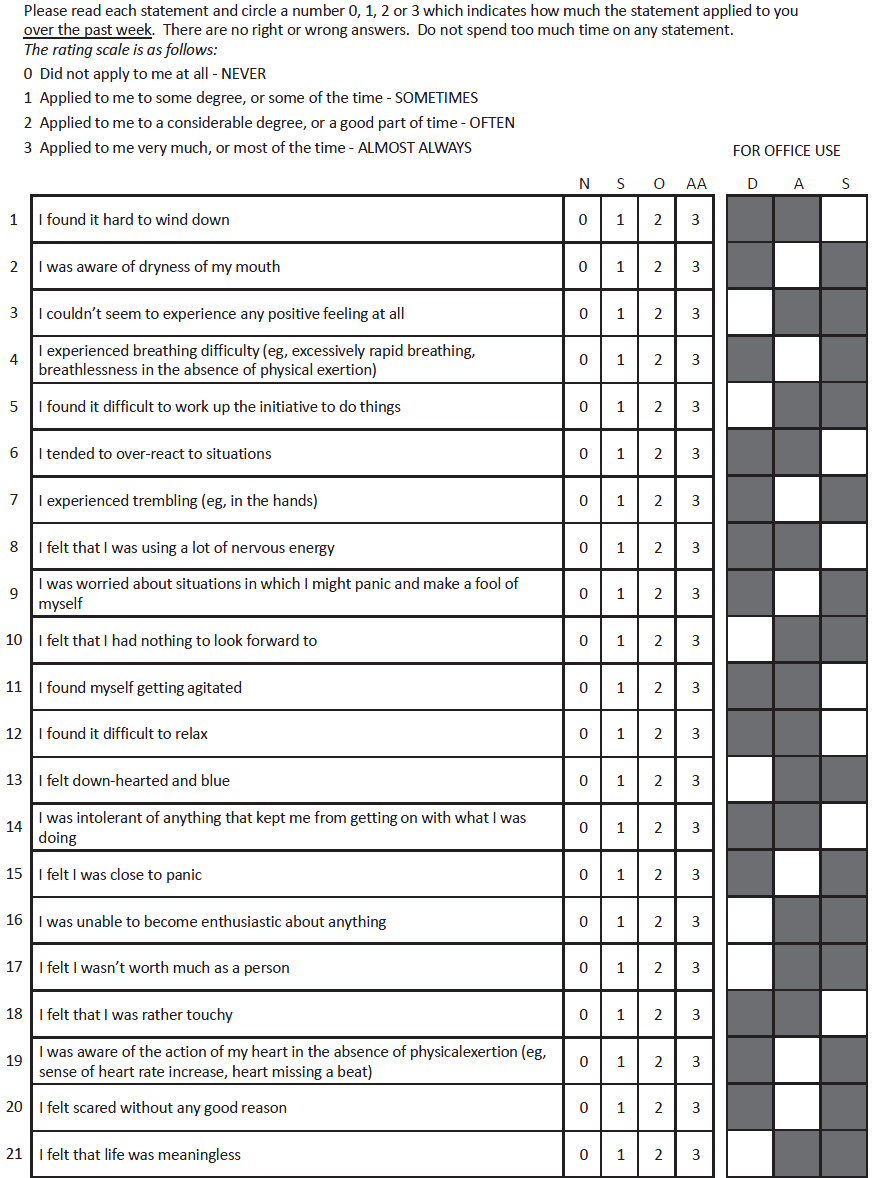 